Nový rok – metodický list a řešeníCílovou skupinou jsou žáci SŠ s jazykovou úrovní B1, kteří budou prostřednictvím tohoto pracovního listu seznámeni s oslavou Nového roku. Během práce si žáci rozšíří slovní zásobu v souvislosti s tímto tématem a zároveň si procvičí německá přivlastňovací zájmena.Tento pracovní list je navržen tak, aby byl použitý ve spojení s videem o Novém roce, protože některá cvičení na něj přímo odkazují. Jednotlivé úkoly na sebe nemusí nutně navazovat a umožňují formulaci individuálních odpovědí.Jak se slavil Nový rok________________________________________________________Was ist ein Neujahrsvorsatz? Erkläre es kurz.Co je to novoroční předsevzetí? Ve zkratce vysvětli.Ein Neujahrsvorsatz ist wie ein Versprechen, das man sich am Anfang des neuen Jahres gibt. Es ist eine Entscheidung, etwas Bestimmtes zu tun oder zu ändern, um sich selbst zu verbessern. Das können zum Beispiel gesündere Gewohnheiten, neue Ziele oder positive Veränderungen im Leben sein.Schreibe eine Liste mit deinen Vorsätzen für das neue Jahr.Napiš seznam svých novoročních předsevzetí.Mehr Sport treibenGesündere Ernährung anstrebenZeitmanagement verbessernSparsamer seinMehr reisenSchau dir das Video an und beantworte die Fragen.Podívej se na video a odpověz na otázky.Seit wann gibt es Neujahrsvorsätze?Od kdy existují novoroční předsevzetí?Seit der Zeit des alten RomsSeit dem 20. JahrhundertNach dem Zweiten WeltkriegWurde das Neujahrsfest immer am selben Tag gefeiert?Slavil se Nový rok vždy ve stejný den?Nein das Neujahrsfest wurde nicht einheitlich gefeiert. Die Feiern wurden erst im 16. Jahrhundert vereinheitlicht. Wie wurde das Neujahrsfest in unserem Land früher gefeiert?Jak se u nás v minulosti slavil Nový rok?Um Mitternacht trafen sich die Freunde und aßen heißen Ovar, Graupen und Meerrettich mit Äpfeln.Wann begannen die Silvester- und Neujahrsfeiern, wie wir sie heute kennen?Kdy začaly silvestrovské a novoroční oslavy, jak je známe dnes?a) Jahrhundert des Dampfes b) nach dem Ersten Weltkrieg c) nach der Samtenen Revolution Was sollte die Linse dem Aberglauben nach garantieren?Co má podle pověry zaručovat čočka?Das ganze Jahr über viel Geld.Ergänze die fehlenden Vokabeln in der Tabelle.Doplň chybějící slovíčka v tabulce.Schreibe mindestens 5 Sätze, in denen du beschreibst, wie deine Silvesternacht/ dein Neujahrstag verläuft, und verwende in jedem Satz ein Possessivpronomen.Napiš alespoň 5 vět, ve kterých popíšeš, jak probíhá tvůj Silvestr/Nový rok, a v každé větě použij nějaké přivlastňovací zájmeno.z.B Ich backe alle möglichen Leckereien für meine Freunde.Meine Familie trifft sich zum Neujahrsfrühstück bei uns zu Hause.Unsere Nachbarn organisieren eine Neujahrsparty in ihrem Garten.Mein Bruder freut sich auf das Feuerwerk mit seinen Freunden.Unser Onkel macht jedes Jahr eine große Feier in seiner Wohnung.Schreibe einen kurzen Brief, in dem du beschreibst, was du in diesem Jahr erreicht hast.Napiš krátký dopis, ve kterém popíšeš, čeho jsi v tomto roce dosáhl.Liebe Barboraich wollte dir kurz erzählen, was ich dieses Jahr geschafft habe. Ich habe gelernt, besser mit meiner Zeit umzugehen und meine Ziele zu erreichen. In meinem Job habe ich neue Dinge gelernt und mich weiterentwickelt. Außerdem habe ich versucht, gesünder zu leben, indem ich mehr auf meine Ernährung geachtet und Sport gemacht habe. Es war nicht immer einfach, aber ich bin dankbar für alles, was ich gelernt habe, und freue mich auf das nächste Jahr.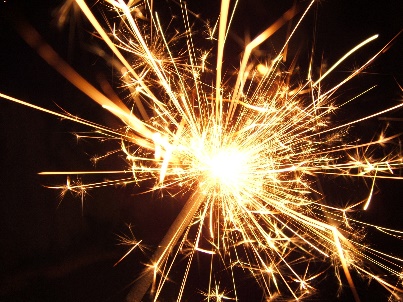 Liebe GrüßeBarboraCo jsem se touto aktivitou naučil(a):……………………………………………………………………………………………………………………………………………………………………………………………………………………………………………………………………………………………………………………………………………………………………… Autor: Barbora Martinčíková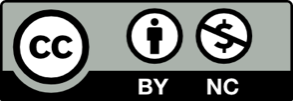 Toto dílo je licencováno pod licencí Creative Commons [CC BY-NC 4.0]. Licenční podmínky navštivte na adrese [https://creativecommons.org/choose/?lang=cs].Zdroje:Obrázek 1: https://cs.wikipedia.org/wiki/PrskavkaTSCHECHISCHČESKYDEUTSCHNĚMECKYnovoroční předsevzetíder Neujahrsvorsatzohňostrojdas Feuerwerkprskavkydie Wunderkerzenoslavadie Feierohlédnutí seder Rückblickpocitydie Gefühleočekávánídie Erwartungennový začátekder Neuanfanghostinadas Festessenalkoholder Alkoholrodinný časdie Familienzeitsvařené vínoder Glühweinpřátelédie Freunde